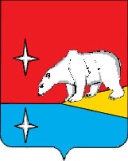 АДМИНИСТРАЦИЯГОРОДСКОГО ОКРГУА ЭГВЕКИНОТПОСТАНОВЛЕНИЕО внесении изменений в муниципальную программу городского округа Эгвекинот «Безопасность населения городского округа Эгвекинот на 2019-2021 годы», утвержденную Постановлением Администрации городского округа Эгвекинот от 14 ноября 2018 г. № 366-паРуководствуясь Постановлением Администрации городско округа Эгвекинот от 25 июня 2019 г. № 269-па «Об утверждении Порядка разработки, реализации и оценки эффективности муниципальных программ городского округа Эгвекинот», в целях приведения в соответствие целей, задач, целевых показателей и мероприятий муниципальных программ, Администрация городского округа ЭгвекинотПОСТАНОВЛЯЕТ:Внести в муниципальную программу городского округа Эгвекинот «Безопасность населения городского округа Эгвекинот на 2019-2021 годы», утвержденную Постановлением Администрации городского округа Эгвекинот от 14 ноября 2018 г. № 366-па (далее – Программа), следующие изменения:В Паспорте Программы:строку «Соисполнители Программы» изложить в следующей редакции:строку  «Цели Программы» изложить в следующей редакции:строку «Задачи Программы» изложить в следующей редакции:строку «Целевые индикаторы (показатели) Программы» изложить в следующей редакции:строку «Объёмы бюджетных ассигнований Программы» изложить в следующей редакции:раздел II «Основные цели и задачи Программы» изложить в следующей редакции:«II. Основные цели и задачи ПрограммыОсновными целями Программы являются:- минимизация социального и экономического ущерба, наносимого населению, экономике от пожаров и происшествий на водных объектах;- минимизация социального и экономического ущерба от опасностей, возникающих при военных конфликтах или вследствие этих конфликтов, а также при чрезвычайных ситуациях природного и техногенного характера.Основными задачами Программы являются: - профилактика возникновения пожаров и осуществление мероприятий по их ликвидации;- повышение уровня знаний населения в области пожарной безопасности и безопасного поведения на водных объектах; - обеспечение эффективной ликвидации и смягчения последствий чрезвычайных ситуаций природного и техногенного характера;- повышение уровня знаний населения в области гражданской обороны, защиты населения от чрезвычайных ситуаций природного и техногенного характера.»;раздел IV «Перечень и краткое описание подпрограмм» изложить в следующей редакции:«IV. Перечень и краткое описание подпрограммПрограмма включает в себя следующие подпрограммы:1) подпрограмма «Обеспечение пожарной безопасности и безопасности людей на водных объектах» (Приложение 2 к Программе), разработанная для решения следующих задач:- профилактика возникновения пожаров и осуществление мероприятий по их ликвидации;- повышение уровня знаний населения в области пожарной безопасности и безопасного поведения на водных объектах;2) подпрограмма «Защита населения и территории городского округа Эгвекинот от опасностей, возникающих при военных конфликтах или вследствие этих конфликтов, а также при чрезвычайных ситуациях природного и техногенного характера» (Приложение 3 к Программе), разработанная для решения следующих задач:- обеспечение эффективной ликвидации и смягчения последствий чрезвычайных ситуаций природного и техногенного характера;- повышение уровня знаний населения в области гражданской обороны, защиты населения от чрезвычайных ситуаций природного и техногенного характера.»;раздел V «Ресурсное обеспечение Программы» изложить в следующей редакции:«V. Ресурсное обеспечение ПрограммыОбщий объём бюджетных ассигнований Программы за счет средств местного бюджета составляет 10 195,2 тыс. рублей, из них:за счёт средств местного бюджета – 10 195,2 тыс. рублей, в том числе по годам:2019 год – 3 295,2 тыс. рублей;2020 год – 3 450,0 тыс. рублей;2021 год – 3 450,0 тыс. рублей.Ресурсное обеспечение Программы в разрезе её подпрограмм и мероприятий представлено в Приложении 1 к Программе.»;Раздел «VII Перечень целевых показателей (индикаторов) Программы» изложить в следующей редакции:«VII. Перечень целевых показателей (индикаторов) ПрограммыУровень обеспеченности комплектами боевой одежды пожарного и снаряжением добровольных пожарных формирований в населенных пунктах городского округа Эгвекинот, находящихся вне зоны обслуживания гарнизона пожарной охраны, составляет 0 %, пожарной техникой - 50 %.Низкий уровень знаний населения в области гражданской обороны, защиты от чрезвычайных ситуаций природного и техногенного характера, а также недостаточная обеспеченность Администрации городского округа Эгвекинот резервами материальных ресурсов (2% от норматива) не позволяет органам местного самоуправления быть в достаточной степени готовыми к максимальному смягчению и эффективной ликвидации последствий чрезвычайных ситуаций природного и техногенного характера, к организации первоочередного жизнеобеспечения пострадавшего населения, осуществлению мероприятий по восстановлению поврежденных жилых строений, коммунальных сетей и коммуникаций.Оценка эффективности реализации Программы производится в зависимости от уровня достижения целевых показателей (индикаторов).В соответствии с целями настоящей Программы предполагается достичь следующих результатов (целевых индикаторов):1. Доля обеспеченности добровольных пожарных формирований комплектами боевой одежды пожарного, снаряжением и пожарной техникой (процент от норматива):2019 год – не менее 50 %;2020 год – не менее 75 %;2021 год – не менее 100 %.2. Количество населенных пунктов, в которых отсутствуют подразделения государственной противопожарной службы, прикрытых пожарными автомобилями (единиц):2019 год – 3;2020 год – 3;2021 год – 3.3. Количество распространенных информационных материалов (буклетов, брошюр, листовок, памяток и пр.) в области пожарной безопасности и безопасного поведения на водных объектах (единиц):2019 год – не менее 500;2020 год – не менее 500;2021 год – не менее 500.4. Доля обеспеченности Администрации городского округа Эгвекинот резервами материальных ресурсов для ликвидации чрезвычайных ситуаций природного и техногенного характера, обеспечения мероприятий гражданской обороны (процент от норматива):2019 год – 35 %;2020 год – 70 %;2021 год – 100 %.5. Количество распространенных информационных материалов (буклетов, брошюр, листовок, памяток и пр.) в области гражданской обороны, защиты населения от чрезвычайных ситуаций природного и техногенного характера (единиц):2019 год - не менее 500;2020 год - не менее 500;2021 год - не менее 500.»;строку «Ожидаемые результаты реализации Программы» изложить в следующей редакции:Приложение 1 «Ресурсное обеспечение муниципальной программы «Безопасность населения в городском округе Эгвекинот на 2019-2021 годы» изложить в редакции согласно приложению 1 к настоящему постановлению.В приложении 2 «Подпрограмма  "Обеспечение пожарной безопасности и безопасности людей на водных объектах" муниципальной программы "Безопасность населения в городском округе Эгвекинот на 2019-2021 годы"» (далее – подпрограмма):в паспорте подпрограммы «Обеспечение пожарной безопасности и безопасности людей на водных объектах»:в наименовании паспорта подпрограммы слова «(далее – Подпрограмма)» заменить словами «(далее – подпрограмма)»;в строках «Соисполнители Подпрограммы», «Участники Подпрограммы», «Сроки и этапы реализации  Подпрограммы», «Ожидаемые результаты реализации Подпрограммы»: слово «Подпрограммы» заменить словом «подпрограммы»;строку «Цели Подпрограммы» изложить в следующей редакции:строку «Задачи Подпрограммы» изложить в следующей редакции:строку «Целевые индикаторы (показатели) Подпрограммы» изложить в следующей редакции:строку «Объёмы бюджетных ассигнований Подпрограммы» изложить в следующей редакции:раздел II «Основные цели и задачи Подпрограммы» изложить в следующей редакции:«II. Основные цели и задачи подпрограммыОсновной целью подпрограммы является минимизация социального и экономического ущерба от пожаров и происшествий на водных объектах.Задачами подпрограммы являются:- профилактика возникновения пожаров и осуществление мероприятий по их ликвидации;- повышение уровня знаний населения в области пожарной безопасности и безопасного поведения на водных объектах.»;в разделах III, VI, VIII слово «Подпрограмма» заменить словом «подпрограмма» в соответствующих падежах;раздел IV «Система программных мероприятий Подпрограммы» изложить в следующей редакции:«IV. Система программных мероприятий подпрограммыСистема программных мероприятий подпрограммы с указанием объемов и источников финансирования с распределением по годам определена в приложении 1 к настоящей подпрограмме и предусматривает выполнение следующих мероприятий: - содержание пожарных  автомобилей, помещений для стоянки пожарных автомобилей  в селах Амгуэма, Конергино, Рыркайпий; - оснащение добровольных пожарных формирований. Приобретение пожарной техники;- информирование населения в области пожарной безопасности и безопасного поведения на водных объектах.»;раздел V «Ресурсное обеспечение Подпрограммы» изложить в следующей редакции:«V. Ресурсное обеспечение подпрограммыОбеспечение мероприятий подпрограммы осуществляется за счет средств местного бюджета и составит 5 620,1 тыс. рублей за период с 2019 по 2021 годы, в том числе:2019 год - 1770,1 тыс. рублей;2020 год - 1 925,0 тыс. рублей;2021 год - 1 925,0 тыс. рублей.»;в разделе VI «Механизм реализации подпрограммы»:абзац седьмой исключить;раздел VII «Перечень целевых индикаторов (показателей) Подпрограммы» изложить в следующей редакции:«VII. Перечень целевых индикаторов (показателей) подпрограммыВ целях контроля выполнения мероприятий подпрограммы определены целевые показатели, характеризующие эффективность выполнения мероприятий подпрограммы.В соответствии с целями настоящей подпрограммы предполагается достичь следующих показателей (целевых индикаторов):1. Доля обеспеченности добровольных пожарных формирований комплектами боевой одежды пожарного, снаряжением и пожарной техникой (процент от норматива):2019 год – не менее 50 %;2020 год – не менее 75 %;2021 год – не менее 100 %.2.  Количество населенных пунктов, в которых отсутствуют подразделения государственной противопожарной службы, прикрытых пожарными автомобилями (единиц):2019 год – 3;2020 год – 3;2021 год – 3.Прикрытие населенного пункта пожарным автомобилем обеспечивается путем содержания пожарных автомобилей, помещений для их стоянки, а равно обеспечения технической готовности к применению по назначению пожарного автомобиля на всей территории соответствующего населенного пункта.3. Количество распространенных информационных материалов (буклетов, брошюр, листовок, памяток и пр.) в области пожарной безопасности  и безопасного поведения на водных объектах (единиц):2019 год - не менее 500;2020 год - не менее 500;2021 год - не менее 500.Надлежащее обеспечение добровольных пожарных формирований необходимым оборудованием и снаряжением позволит повысить эффективность их работы при тушении возгораний и пожаров, что, в свою очередь, приведет к снижению причиняемого пожарами ущерба экономике муниципального образования, имуществу и здоровью граждан, предотвращению гибели людей на пожарах.Подпрограмма рассчитана на обеспечение добровольных пожарных формирований в населенных пунктах Амгуэма, Ванкарем, Конергино, Нутэпэльмен, Уэлькаль, Рыркайпий (с прикрытием п. Мыс Шмидта) по одному формированию на каждый населенный пункт.Добровольное пожарное формирование должно быть обеспечено боевой одеждой пожарного, снаряжением и пожарной техникой.а) одежда и снаряжение может включать в себя:боевую одежду пожарного, защитную каску пожарного, подшлемник, сапоги резиновые, перчатки с крагами, пояс пожарного, газодымозащитный комплект (самоспасатель), топор с кобурой, шанцевый инструмент, фонарь, рацию;б) пожарная техника может включать в себя:  первичные средства пожаротушения, мобильные средства пожаротушения, пожарное оборудование, средства индивидуальной защиты и спасения людей при пожаре, пожарный инструмент (механизированный и немеханизированный), средства связи и оповещения.Расчет обеспеченности одеждой и снаряжением добровольных формирований осуществляется по формуле:           ФоОо =   ------      100, где:           НоОо - обеспеченность добровольных пожарных формирований одеждой и снаряжением, %;Фо - фактическая обеспеченность добровольных пожарных формирований одеждой и снаряжением, комплект;Но - нормативная обеспеченность добровольных пожарных формирований одеждой и снаряжением (принимается равной 18 комплектам с учетом обеспеченности каждого сельского населенного пункта, в которых отсутствуют подразделения государственной противопожарной службы, в количестве 3 комплектов).Расчет обеспеченности средствами тушения пожаров добровольных формирований осуществляется по формуле:           ФсОс =   ------      100, где:           НсОс - обеспеченность добровольных пожарных формирований средствами тушения пожаров, %;Фс - фактическая обеспеченность добровольных пожарных формирований средствами тушения пожаров, комплект;Нс - нормативная обеспеченность добровольных пожарных формирований средствами тушения пожаров (принимается равной 6).О = (Ос + Оо) / 2, гдеО – обеспеченность добровольных пожарных формирований комплектами боевой одежды пожарного, снаряжением и пожарной техникой, %.»;приложение 1 «Перечень мероприятий подпрограммы "Обеспечение пожарной безопасности и безопасности людей на водных объектах" муниципальной программы "Безопасность населения в городском округе Эгвекинот на 2019-2021 годы"» изложить в редакции согласно приложению 2 к настоящему постановлению.В приложении 3 «Подпрограмма "Защита населения и территории городского округа Эгвекинот от опасностей, возникающих при военных конфликтах или вследствие этих конфликтов, а также при чрезвычайных ситуациях природного и техногенного характера" муниципальной программы "Безопасность населения в городском округе Эгвекинот на 2019-2021 годы"» (далее – подпрограмма): в паспорте подпрограммы:в наименовании паспорта подпрограммы слова «(далее – Подпрограмма)» заменить словами «(далее – подпрограмма)»;строку «Ответственный исполнитель Подпрограммы» изложить в следующей редакции:строку «Соисполнители Подпрограммы» изложить в следующей редакции:в строках «Участники Подпрограммы», «Цели Подпрограммы», «Целевые индикаторы (показатели) Подпрограммы», «Сроки и этапы реализации  Подпрограммы», «Ожидаемые результаты реализации Подпрограммы»: слово «Подпрограммы» заменить словом «подпрограммы»;строку «Задачи Подпрограммы» изложить в следующей редакции:строку «Объёмы бюджетных ассигнований Подпрограммы» изложить в следующей редакции:раздел II «Основные цели и задачи Подпрограммы» изложить в следующей редакции:«II. Основные цели и задачи подпрограммыОсновной целью подпрограммы является минимизация социального и экономического ущерба от опасностей, возникающих при военных конфликтах или вследствие этих конфликтов, а также при чрезвычайных ситуациях природного и техногенного характера.Задачами подпрограммы являются:- обеспечение эффективной ликвидации и смягчения последствий чрезвычайных ситуаций природного и техногенного характера;- повышение уровня знаний населения в области гражданской обороны, защиты от чрезвычайных ситуаций природного и техногенного характера.»;в разделах III, IV, VIII слово «Подпрограмма» заменить словом «подпрограмма» в соответствующих падежах;в разделе IV «Система программных мероприятий подпрограммы»:абзац четвертый исключить; раздел V «Ресурсное обеспечение Подпрограммы» изложить в следующей редакции:«V. Ресурсное обеспечение подпрограммыОбеспечение мероприятий подпрограммы осуществляется за счет средств местного бюджета и составляет 4 575,1 тыс. рублей за период с 2019 по 2021 годы, в том числе:2019 год - 1 525,1 тыс. рублей;2020 год - 1 525,0 тыс. рублей;2021 год - 1 525,0 тыс. рублей.»;раздел VI «Механизм реализации Подпрограммы» изложить в следующей редакции:«VI. Механизм реализации подпрограммыМеханизм реализации подпрограммы основан на обеспечении достижения запланированных результатов и величин, установленных в целевых показателях (индикаторах), путем финансирования из бюджета городского округа Эгвекинот мероприятий подпрограммы, выполнения мероприятий подпрограммы, не требующих финансовых затрат, а также путем проведения ежегодного анализа, актуализации и совершенствования муниципальной нормативно-правовой базы Администрации городского округа Эгвекинот в области гражданской обороны и чрезвычайных ситуаций.Подпрограмма реализуется Администрацией городского округа Эгвекинот совместно с Муниципальным казенным учреждением «Административно-хозяйственная служба, Единая дежурно-диспетчерская служба, архив городского округа Эгвекинот».Реализация мероприятий подпрограммы осуществляется путем закупки ответственным исполнителем подпрограммы необходимых товаров, работ и услуг.»; раздел VII «Перечень целевых показателей (индикаторов) Подпрограммы» изложить в следующей редакции:«VII. Перечень целевых показателей (индикаторов) подпрограммыВ целях контроля выполнения мероприятий подпрограммы определены следующие целевые показатели (индикаторы), характеризующие эффективность выполнения программных мероприятий:1. Доля обеспеченности Администрации городского округа Эгвекинот резервами материальных ресурсов для ликвидации чрезвычайных ситуаций природного и техногенного характера и обеспечения мероприятий гражданской обороны (процент от норматива):2019 год – 35 %;2020 год – 70 %;2021 год  – 100 %.2. Количество распространенных информационных материалов (листовок, памяток и др.) в области гражданской обороны, защиты населения от чрезвычайных ситуаций природного и техногенного характера (единица):2019 год - не менее 500;2020 год - не менее 500;2021 год - не менее 500.Номенклатура и объем резервов материальных ресурсов для ликвидации чрезвычайных ситуаций природного и техногенного характера и обеспечения мероприятий гражданской обороны устанавливается муниципальным правовым актом городского округа Эгвекинот. Средняя обеспеченность такими резервами рассчитывается по формуле:Ор =  (((Фр1 / Нр1 * К1) + (Фр2 / Нр2 * К2) +…… (Фр5 / Нр5 * К5)) / 5)100, где:Ор - средняя обеспеченность Администрации городского округа Эгвекинот резервами материальных ресурсов для ликвидации чрезвычайных ситуаций природного и техногенного характера и обеспечения мероприятий гражданской обороны, %;Фр1, Фр2…, Фр5 - фактическая обеспеченность Администрации городского округа Эгвекинот резервами материальных ресурсов для ликвидации чрезвычайных ситуаций природного и техногенного характера и обеспечения мероприятий гражданской обороны соответствующего вида;Нр1, Нр2, …Нр5 - нормативная обеспеченность Администрации городского округа Эгвекинот резервами материальных ресурсов для ликвидации чрезвычайных ситуаций природного и техногенного характера и обеспечения мероприятий гражданской обороны соответствующего вида;К1 – коэффициент стоимостного выравнивания для продуктов питания, 0,6;К2 – коэффициент стоимостного выравнивания для медицинского имущества, 0,2;К3 – коэффициент стоимостного выравнивания для пункта временного размещения, обеспечения деятельности аварийно-спасательных формирований, спасательных служб, 1,8;К4 – коэффициент стоимостного выравнивания для вещевого обеспечения, 1,5;К5 – коэффициент стоимостного выравнивания для строительных материалов, 0,9.»;13) строку «Ожидаемые результаты реализации Программы» изложить в следующей редакции:14)  приложение 1 «Перечень мероприятий подпрограммы "Защита населения и территории городского округа Эгвекинот от опасностей, возникающих при военных конфликтах или вследствие этих конфликтов, а также при чрезвычайных ситуациях природного и техногенного характера" муниципальной программы "Безопасность населения в городском округе Эгвекинот на 2019-2021 годы"» изложить в редакции согласно приложению 3 к настоящему постановлению.2. Настоящее постановление подлежит обнародованию в местах, определенных Уставом городского округа Эгвекинот, размещению на официальном сайте Администрации городского округа Эгвекинот в информационно телекоммуникационной сети «Интернет» и вступает в силу со дня его обнародования.3. Контроль за исполнением настоящего постановления оставляю за собой.Глава Администрации                                                                                                  Р.В. КоркишкоПриложение 1к постановлению Администрации городского округа Эгвекинотот 27 марта 2020 г. № 105 -па«Приложение 1к муниципальной программе«Безопасность населения в городском округеЭгвекинот на 2019-2021 годы»Ресурсное обеспечение муниципальной программы «Безопасность населения в городском округе Эгвекинот на 2019-2021 годы»                                                                                                                                                                                                                                                                                      »Приложение 2к постановлению Администрации городского округа Эгвекинотот 27 марта 2020 г. № 105 -па«Приложение 1к подпрограмме «Обеспечение пожарнойбезопасности и безопасности людей наводных объектах» муниципальной программы«Безопасность населения в городском округеЭгвекинот на 2019-2021 годы»ПЕРЕЧЕНЬмероприятий подпрограммы «Обеспечение пожарной безопасности и безопасности людей на водных объектах» муниципальной программы «Безопасность населения в городском округе Эгвекинот на 2019-2021 годы»                                                                                                                                                                                                                                                                                                »Приложение 3к постановлению Администрациигородского округа Эгвекинотот 27 марта 2020 г. № 105 -па«Приложение 1к подпрограмме «Защита населения и территории городского округа Эгвекинот от опасностей, возникающих при военных конфликтах или вследствие этих конфликтов, а также при чрезвычайных ситуациях природного и техногенного характера» муниципальной программы «Безопасность населения в городском округе Эгвекинот на 2019-2021 годы»ПЕРЕЧЕНЬмероприятий подпрограммы «Защита населения и территории городского округа Эгвекинот от опасностей, возникающих при военных конфликтах или вследствие этих конфликтов, а также при чрезвычайных ситуациях природного и техногенного характера» муниципальной программы  «Безопасность населения в городском округе Эгвекинот на 2019-2021 годы»                                                                                                                                                                                                                                                        »от 27 марта 2020 г.   № 105 -па   п. Эгвекинот«Соисполнители ПрограммыМуниципальное казенное учреждение «Административно-хозяйственная служба, Единая дежурно-диспетчерская служба, архив городского округа Эгвекинот.»; «Цели Программы- минимизация социального и экономического ущерба от пожаров и происшествий на водных объектах;- минимизация социального и экономического ущерба от опасностей, возникающих при военных конфликтах или вследствие этих конфликтов, а также при чрезвычайных ситуациях природного и техногенного характера.»;«Задачи  Программы- профилактика возникновения пожаров и осуществление мероприятий по их ликвидации;- повышение уровня знаний населения в области пожарной безопасности и безопасного поведения на водных объектах - обеспечение эффективной ликвидации и смягчения последствий чрезвычайных ситуаций природного и техногенного характера;- повышение уровня знаний населения в области гражданской обороны, защиты населения от чрезвычайных ситуаций природного и техногенного характера.»;«Целевые   показатели  (индикаторы)  Программы«Целевые   показатели  (индикаторы)  Программы- доля обеспеченности добровольных пожарных формирований комплектами боевой одежды пожарного, снаряжением и пожарной техникой;- количество населенных пунктов, в которых отсутствуют подразделения государственной противопожарной службы, прикрытых  пожарными автомобилями;- доля обеспеченности добровольных пожарных формирований комплектами боевой одежды пожарного, снаряжением и пожарной техникой;- количество населенных пунктов, в которых отсутствуют подразделения государственной противопожарной службы, прикрытых  пожарными автомобилями;-  количество распространенных информационных материалов в области пожарной безопасности и безопасного поведения на водных объектах;- доля обеспеченности Администрации городского округа Эгвекинот резервами материальных ресурсов для ликвидации чрезвычайных ситуаций природного и техногенного характера и обеспечения мероприятий гражданской обороны;- количество распространенных информационных материалов в области гражданской обороны, защиты от чрезвычайных ситуаций природного и техногенного характера.»;-  количество распространенных информационных материалов в области пожарной безопасности и безопасного поведения на водных объектах;- доля обеспеченности Администрации городского округа Эгвекинот резервами материальных ресурсов для ликвидации чрезвычайных ситуаций природного и техногенного характера и обеспечения мероприятий гражданской обороны;- количество распространенных информационных материалов в области гражданской обороны, защиты от чрезвычайных ситуаций природного и техногенного характера.»;«Объёмы бюджетных  ассигнований Программыобщий объём бюджетных ассигнований Программы за счет средств местного бюджета составляет 10 195,2 тыс. рублей, из них:за счёт средств местного бюджета – 10 195,2 тыс. рублей, в том числе по годам:2019 год – 3 295,2 тыс. рублей;2020 год – 3 450,0 тыс. рублей;2021 год – 3 450,0 тыс. рублей;в том числе по подпрограммам:подпрограмма «Обеспечение пожарной безопасности и безопасности людей на водных объектах» - 5 620,1 тыс. рублей, в том числе по годам:2019 год – 1 770,1 тыс. рублей;2020 год – 1 925,0 тыс. рублей;2021 год – 1 925,0 тыс. рублей;подпрограмма «Защита населения и территории городского округа Эгвекинот от опасностей, возникающих при военных конфликтах или вследствие этих конфликтов, а также при чрезвычайных ситуациях природного и техногенного характера» -           4 575,1 тыс. рублей, в том числе по годам:2019 год – 1 525,1 тыс. рублей;2020 год – 1 525,0 тыс. рублей;2021 год – 1 525,0 тыс. рублей.»;«Ожидаемые результаты реализации Программы- повышение готовности органов местного самоуправления к защите населения от опасностей, возникающих при военных конфликтах или вследствие этих конфликтов, при чрезвычайных ситуациях природного и техногенного характера, смягчению их последствий;- повышение готовности населения к опасностям, возникающим при военных конфликтах или вследствие этих конфликтов, а также при чрезвычайных ситуациях природного и техногенного характера;- повышение эффективности мероприятий по ликвидации пожаров, осуществляемых добровольными пожарными формированиями;- повышение уровня обеспечения пожарной безопасности  территории городского округа Эгвекинот;- снижение количества случаев гибели людей и уровня причиненного материального ущерба в результате пожаров и происшествий на водных объектах.». «Цели подпрограммыМинимизация социального и экономического ущерба от пожаров и происшествий на водных объектах.»;«Задачи   подпрограммы- профилактика возникновения пожаров и осуществление мероприятий по их ликвидации;- повышение уровня знаний населения в области пожарной безопасности и безопасного поведения на водных объектах.»;«Целевые  индикаторы (показатели)  подпрограммы- доля обеспеченности добровольных пожарных формирований комплектами боевой одежды пожарного, снаряжением и пожарной техникой;- количество населенных пунктов, в которых отсутствуют подразделения государственной противопожарной службы, прикрытых пожарными автомобилями;-  количество распространенных информационных материалов в области пожарной безопасности и безопасного поведения на водных объектах.»;«Объёмы бюджетных  ассигнований подпрограммыобъём финансирования Подпрограммы - 5 620,1 тыс. рублей, из них:за счет средств местного бюджета 5 620,1 тыс. рублей, в том числе по годам:2019 год – 1 770,1 тыс. рублей;2020 год – 1 925,0 тыс. рублей;2021 год – 1 925,0 тыс. рублей.»;«Ответственный исполнитель подпрограммы     Администрация городского округа Эгвекинот;»;«Соисполнители подпрограммыМуниципальное казенное учреждение «Административно-хозяйственная служба, Единая дежурно-диспетчерская служба, архив городского округа Эгвекинот;»;«Задачи  подпрограммы- обеспечение эффективной ликвидации и смягчения последствий чрезвычайных ситуаций природного и техногенного характера;- повышение уровня знаний населения в области гражданской обороны, защиты населения от чрезвычайных ситуаций природного и техногенного характера.»;«Объёмы   бюджетных   ассигнований   подпрограммыобъём финансирования подпрограммы - 4 575,1 тыс. рублей, из них:за счет средств местного бюджета - 4 575,1 тыс. рублей, в том числе по годам:2019 год – 1 525,1 тыс. рублей;2020 год – 1 525,0 тыс. рублей;2021 год – 1 525,0 тыс. рублей.»;«Ожидаемые результаты реализации Подпрограммы- повышение готовности органов местного самоуправления к защите населения от опасностей, возникающих при военных конфликтах или вследствие этих конфликтов, при чрезвычайных ситуациях природного и техногенного характера, смягчению их последствий;- повышение готовности населения к опасностям, возникающим при военных конфликтах или вследствие этих конфликтов, а также при чрезвычайных ситуациях природного и техногенного характера.»;

 № 
п/п
    Наименование   
направления, раздела,
     мероприятия
  Период   
реализации 
мероприятий
  (годы)Объем финансовых ресурсов, тыс. рублейОбъем финансовых ресурсов, тыс. рублейОбъем финансовых ресурсов, тыс. рублейОбъем финансовых ресурсов, тыс. рублейСоисполнители, участникиЦелевые показатели (индикаторы)результативности выполнения мероприятийЦелевые показатели (индикаторы)результативности выполнения мероприятийЦелевые показатели (индикаторы)результативности выполнения мероприятийЦелевые показатели (индикаторы)результативности выполнения мероприятийЦелевые показатели (индикаторы)результативности выполнения мероприятий

 № 
п/п
    Наименование   
направления, раздела,
     мероприятия
  Период   
реализации 
мероприятий
  (годы)

всегов том числе средства:в том числе средства:в том числе средства:Соисполнители, участникиЦелевые показатели (индикаторы)результативности выполнения мероприятийЦелевые показатели (индикаторы)результативности выполнения мероприятийЦелевые показатели (индикаторы)результативности выполнения мероприятийЦелевые показатели (индикаторы)результативности выполнения мероприятийЦелевые показатели (индикаторы)результативности выполнения мероприятий

 № 
п/п
    Наименование   
направления, раздела,
     мероприятия
  Период   
реализации 
мероприятий
  (годы)

всегоокружного
  бюджетаместного
 бюджетапрочих   
внебюджетных
 источниковСоисполнители, участникинаименование, ед. измерения201920202021202112345678910111212Муниципальная программа «Безопасность населения в городском округе Эгвекинот на 2019-2021 годы» Муниципальная программа «Безопасность населения в городском округе Эгвекинот на 2019-2021 годы» Муниципальная программа «Безопасность населения в городском округе Эгвекинот на 2019-2021 годы» Муниципальная программа «Безопасность населения в городском округе Эгвекинот на 2019-2021 годы» Муниципальная программа «Безопасность населения в городском округе Эгвекинот на 2019-2021 годы» Муниципальная программа «Безопасность населения в городском округе Эгвекинот на 2019-2021 годы» Муниципальная программа «Безопасность населения в городском округе Эгвекинот на 2019-2021 годы» Муниципальная программа «Безопасность населения в городском округе Эгвекинот на 2019-2021 годы» Муниципальная программа «Безопасность населения в городском округе Эгвекинот на 2019-2021 годы» Муниципальная программа «Безопасность населения в городском округе Эгвекинот на 2019-2021 годы» Муниципальная программа «Безопасность населения в городском округе Эгвекинот на 2019-2021 годы» Муниципальная программа «Безопасность населения в городском округе Эгвекинот на 2019-2021 годы» Муниципальная программа «Безопасность населения в городском округе Эгвекинот на 2019-2021 годы» I. Подпрограмма «Обеспечение пожарной безопасности и безопасности людей на водных объектах»I. Подпрограмма «Обеспечение пожарной безопасности и безопасности людей на водных объектах»I. Подпрограмма «Обеспечение пожарной безопасности и безопасности людей на водных объектах»I. Подпрограмма «Обеспечение пожарной безопасности и безопасности людей на водных объектах»I. Подпрограмма «Обеспечение пожарной безопасности и безопасности людей на водных объектах»I. Подпрограмма «Обеспечение пожарной безопасности и безопасности людей на водных объектах»I. Подпрограмма «Обеспечение пожарной безопасности и безопасности людей на водных объектах»I. Подпрограмма «Обеспечение пожарной безопасности и безопасности людей на водных объектах»I. Подпрограмма «Обеспечение пожарной безопасности и безопасности людей на водных объектах»I. Подпрограмма «Обеспечение пожарной безопасности и безопасности людей на водных объектах»I. Подпрограмма «Обеспечение пожарной безопасности и безопасности людей на водных объектах»I. Подпрограмма «Обеспечение пожарной безопасности и безопасности людей на водных объектах»I. Подпрограмма «Обеспечение пожарной безопасности и безопасности людей на водных объектах»1.Цель подпрограммы: минимизация социального и экономического ущерба от пожаров и происшествий на водных объектахЦель подпрограммы: минимизация социального и экономического ущерба от пожаров и происшествий на водных объектахЦель подпрограммы: минимизация социального и экономического ущерба от пожаров и происшествий на водных объектахЦель подпрограммы: минимизация социального и экономического ущерба от пожаров и происшествий на водных объектахЦель подпрограммы: минимизация социального и экономического ущерба от пожаров и происшествий на водных объектахЦель подпрограммы: минимизация социального и экономического ущерба от пожаров и происшествий на водных объектахЦель подпрограммы: минимизация социального и экономического ущерба от пожаров и происшествий на водных объектахЦель подпрограммы: минимизация социального и экономического ущерба от пожаров и происшествий на водных объектахЦель подпрограммы: минимизация социального и экономического ущерба от пожаров и происшествий на водных объектахЦель подпрограммы: минимизация социального и экономического ущерба от пожаров и происшествий на водных объектахЦель подпрограммы: минимизация социального и экономического ущерба от пожаров и происшествий на водных объектахЦель подпрограммы: минимизация социального и экономического ущерба от пожаров и происшествий на водных объектах1.1.Задача  подпрограммы: профилактика возникновения пожаров и осуществление мероприятий по их ликвидацииЗадача  подпрограммы: профилактика возникновения пожаров и осуществление мероприятий по их ликвидацииЗадача  подпрограммы: профилактика возникновения пожаров и осуществление мероприятий по их ликвидацииЗадача  подпрограммы: профилактика возникновения пожаров и осуществление мероприятий по их ликвидацииЗадача  подпрограммы: профилактика возникновения пожаров и осуществление мероприятий по их ликвидацииЗадача  подпрограммы: профилактика возникновения пожаров и осуществление мероприятий по их ликвидацииЗадача  подпрограммы: профилактика возникновения пожаров и осуществление мероприятий по их ликвидацииЗадача  подпрограммы: профилактика возникновения пожаров и осуществление мероприятий по их ликвидацииЗадача  подпрограммы: профилактика возникновения пожаров и осуществление мероприятий по их ликвидацииЗадача  подпрограммы: профилактика возникновения пожаров и осуществление мероприятий по их ликвидацииЗадача  подпрограммы: профилактика возникновения пожаров и осуществление мероприятий по их ликвидацииЗадача  подпрограммы: профилактика возникновения пожаров и осуществление мероприятий по их ликвидации1.1.1.Содержание пожарных  автомобилей, помещений для стоянки пожарных автомобилей  в селах Амгуэма, Конергино, Рыркайпий20191 500,00,01 500,00,0Количество населенных пунктов, в которых отсутствуют подразделения государственной противопожарной службы, прикрытых пожарными автомобилями (единица)33331.1.1.Содержание пожарных  автомобилей, помещений для стоянки пожарных автомобилей  в селах Амгуэма, Конергино, Рыркайпий20201 500,00,01 500,00,0Количество населенных пунктов, в которых отсутствуют подразделения государственной противопожарной службы, прикрытых пожарными автомобилями (единица)33331.1.1.Содержание пожарных  автомобилей, помещений для стоянки пожарных автомобилей  в селах Амгуэма, Конергино, Рыркайпий20211 500,00,01 500,00,0Количество населенных пунктов, в которых отсутствуют подразделения государственной противопожарной службы, прикрытых пожарными автомобилями (единица)33331.1.1.Содержание пожарных  автомобилей, помещений для стоянки пожарных автомобилей  в селах Амгуэма, Конергино, Рыркайпий2019-20214 500,00,04 500,00,0Количество населенных пунктов, в которых отсутствуют подразделения государственной противопожарной службы, прикрытых пожарными автомобилями (единица)33331.1.2.Оснащение добровольных пожарных формирований. Приобретение пожарной техники2019245,10,0245,10,0Доля обеспеченности добровольных пожарных формирований комплектами боевой одежды пожарного, снаряжением и пожарной техникой (процент)50751001001.1.2.Оснащение добровольных пожарных формирований. Приобретение пожарной техники2020400,00,0400,00,0Доля обеспеченности добровольных пожарных формирований комплектами боевой одежды пожарного, снаряжением и пожарной техникой (процент)50751001001.1.2.Оснащение добровольных пожарных формирований. Приобретение пожарной техники2021400,00,0400,00,0Доля обеспеченности добровольных пожарных формирований комплектами боевой одежды пожарного, снаряжением и пожарной техникой (процент)50751001001.1.2.Оснащение добровольных пожарных формирований. Приобретение пожарной техники2019-20211 045,10,01 045,10,0Доля обеспеченности добровольных пожарных формирований комплектами боевой одежды пожарного, снаряжением и пожарной техникой (процент)50751001001.2.Задача  подпрограммы: повышение уровня знаний населения в области пожарной безопасности и безопасного поведения на водных объектахЗадача  подпрограммы: повышение уровня знаний населения в области пожарной безопасности и безопасного поведения на водных объектахЗадача  подпрограммы: повышение уровня знаний населения в области пожарной безопасности и безопасного поведения на водных объектахЗадача  подпрограммы: повышение уровня знаний населения в области пожарной безопасности и безопасного поведения на водных объектахЗадача  подпрограммы: повышение уровня знаний населения в области пожарной безопасности и безопасного поведения на водных объектахЗадача  подпрограммы: повышение уровня знаний населения в области пожарной безопасности и безопасного поведения на водных объектахЗадача  подпрограммы: повышение уровня знаний населения в области пожарной безопасности и безопасного поведения на водных объектахЗадача  подпрограммы: повышение уровня знаний населения в области пожарной безопасности и безопасного поведения на водных объектахЗадача  подпрограммы: повышение уровня знаний населения в области пожарной безопасности и безопасного поведения на водных объектахЗадача  подпрограммы: повышение уровня знаний населения в области пожарной безопасности и безопасного поведения на водных объектахЗадача  подпрограммы: повышение уровня знаний населения в области пожарной безопасности и безопасного поведения на водных объектахЗадача  подпрограммы: повышение уровня знаний населения в области пожарной безопасности и безопасного поведения на водных объектах1.2.1.Информирование населения в области пожарной безопасности и безопасного поведения на водных объектах201925,00,025,00,0Количество распространенных информационных материалов в области пожарной безопасности и безопасного поведения на водных объектах (единица) 5005005005001.2.1.Информирование населения в области пожарной безопасности и безопасного поведения на водных объектах202025,00,025,00,0Количество распространенных информационных материалов в области пожарной безопасности и безопасного поведения на водных объектах (единица) 5005005005001.2.1.Информирование населения в области пожарной безопасности и безопасного поведения на водных объектах202125,00,025,00,0Количество распространенных информационных материалов в области пожарной безопасности и безопасного поведения на водных объектах (единица) 5005005005001.2.1.Информирование населения в области пожарной безопасности и безопасного поведения на водных объектах2019-202175,00,075,00,0Количество распространенных информационных материалов в области пожарной безопасности и безопасного поведения на водных объектах (единица) 500500500500Итого по подпрограммеИтого по подпрограмме20191770,10,01 770,10,0Итого по подпрограммеИтого по подпрограмме20201 925,00,01 925,00,0Итого по подпрограммеИтого по подпрограмме20211 925,00,01 925,00,0Итого по подпрограммеИтого по подпрограмме2019-20215 620,10,05 620,10,0II. Подпрограмма «Защита населения и территории городского округа Эгвекинот от опасностей, возникающих при военных конфликтах или вследствие этих конфликтов, а также при чрезвычайных ситуациях природного и техногенного характера»II. Подпрограмма «Защита населения и территории городского округа Эгвекинот от опасностей, возникающих при военных конфликтах или вследствие этих конфликтов, а также при чрезвычайных ситуациях природного и техногенного характера»II. Подпрограмма «Защита населения и территории городского округа Эгвекинот от опасностей, возникающих при военных конфликтах или вследствие этих конфликтов, а также при чрезвычайных ситуациях природного и техногенного характера»II. Подпрограмма «Защита населения и территории городского округа Эгвекинот от опасностей, возникающих при военных конфликтах или вследствие этих конфликтов, а также при чрезвычайных ситуациях природного и техногенного характера»II. Подпрограмма «Защита населения и территории городского округа Эгвекинот от опасностей, возникающих при военных конфликтах или вследствие этих конфликтов, а также при чрезвычайных ситуациях природного и техногенного характера»II. Подпрограмма «Защита населения и территории городского округа Эгвекинот от опасностей, возникающих при военных конфликтах или вследствие этих конфликтов, а также при чрезвычайных ситуациях природного и техногенного характера»II. Подпрограмма «Защита населения и территории городского округа Эгвекинот от опасностей, возникающих при военных конфликтах или вследствие этих конфликтов, а также при чрезвычайных ситуациях природного и техногенного характера»II. Подпрограмма «Защита населения и территории городского округа Эгвекинот от опасностей, возникающих при военных конфликтах или вследствие этих конфликтов, а также при чрезвычайных ситуациях природного и техногенного характера»II. Подпрограмма «Защита населения и территории городского округа Эгвекинот от опасностей, возникающих при военных конфликтах или вследствие этих конфликтов, а также при чрезвычайных ситуациях природного и техногенного характера»II. Подпрограмма «Защита населения и территории городского округа Эгвекинот от опасностей, возникающих при военных конфликтах или вследствие этих конфликтов, а также при чрезвычайных ситуациях природного и техногенного характера»II. Подпрограмма «Защита населения и территории городского округа Эгвекинот от опасностей, возникающих при военных конфликтах или вследствие этих конфликтов, а также при чрезвычайных ситуациях природного и техногенного характера»II. Подпрограмма «Защита населения и территории городского округа Эгвекинот от опасностей, возникающих при военных конфликтах или вследствие этих конфликтов, а также при чрезвычайных ситуациях природного и техногенного характера»II. Подпрограмма «Защита населения и территории городского округа Эгвекинот от опасностей, возникающих при военных конфликтах или вследствие этих конфликтов, а также при чрезвычайных ситуациях природного и техногенного характера»1.Цель подпрограммы: минимизация социального и экономического ущерба от опасностей, возникающих при военных конфликтах или вследствие этих конфликтов, а также при чрезвычайных ситуациях природного и техногенного характераЦель подпрограммы: минимизация социального и экономического ущерба от опасностей, возникающих при военных конфликтах или вследствие этих конфликтов, а также при чрезвычайных ситуациях природного и техногенного характераЦель подпрограммы: минимизация социального и экономического ущерба от опасностей, возникающих при военных конфликтах или вследствие этих конфликтов, а также при чрезвычайных ситуациях природного и техногенного характераЦель подпрограммы: минимизация социального и экономического ущерба от опасностей, возникающих при военных конфликтах или вследствие этих конфликтов, а также при чрезвычайных ситуациях природного и техногенного характераЦель подпрограммы: минимизация социального и экономического ущерба от опасностей, возникающих при военных конфликтах или вследствие этих конфликтов, а также при чрезвычайных ситуациях природного и техногенного характераЦель подпрограммы: минимизация социального и экономического ущерба от опасностей, возникающих при военных конфликтах или вследствие этих конфликтов, а также при чрезвычайных ситуациях природного и техногенного характераЦель подпрограммы: минимизация социального и экономического ущерба от опасностей, возникающих при военных конфликтах или вследствие этих конфликтов, а также при чрезвычайных ситуациях природного и техногенного характераЦель подпрограммы: минимизация социального и экономического ущерба от опасностей, возникающих при военных конфликтах или вследствие этих конфликтов, а также при чрезвычайных ситуациях природного и техногенного характераЦель подпрограммы: минимизация социального и экономического ущерба от опасностей, возникающих при военных конфликтах или вследствие этих конфликтов, а также при чрезвычайных ситуациях природного и техногенного характераЦель подпрограммы: минимизация социального и экономического ущерба от опасностей, возникающих при военных конфликтах или вследствие этих конфликтов, а также при чрезвычайных ситуациях природного и техногенного характераЦель подпрограммы: минимизация социального и экономического ущерба от опасностей, возникающих при военных конфликтах или вследствие этих конфликтов, а также при чрезвычайных ситуациях природного и техногенного характера1.1.Задача  подпрограммы: обеспечение эффективной ликвидации и смягчения последствий чрезвычайных ситуаций природного и техногенного характераЗадача  подпрограммы: обеспечение эффективной ликвидации и смягчения последствий чрезвычайных ситуаций природного и техногенного характераЗадача  подпрограммы: обеспечение эффективной ликвидации и смягчения последствий чрезвычайных ситуаций природного и техногенного характераЗадача  подпрограммы: обеспечение эффективной ликвидации и смягчения последствий чрезвычайных ситуаций природного и техногенного характераЗадача  подпрограммы: обеспечение эффективной ликвидации и смягчения последствий чрезвычайных ситуаций природного и техногенного характераЗадача  подпрограммы: обеспечение эффективной ликвидации и смягчения последствий чрезвычайных ситуаций природного и техногенного характераЗадача  подпрограммы: обеспечение эффективной ликвидации и смягчения последствий чрезвычайных ситуаций природного и техногенного характераЗадача  подпрограммы: обеспечение эффективной ликвидации и смягчения последствий чрезвычайных ситуаций природного и техногенного характераЗадача  подпрограммы: обеспечение эффективной ликвидации и смягчения последствий чрезвычайных ситуаций природного и техногенного характераЗадача  подпрограммы: обеспечение эффективной ликвидации и смягчения последствий чрезвычайных ситуаций природного и техногенного характераЗадача  подпрограммы: обеспечение эффективной ликвидации и смягчения последствий чрезвычайных ситуаций природного и техногенного характера1.1.1.Обеспечение Администрации городского округа Эгвекинот резервами материальных ресурсов для ликвидации чрезвычайных ситуаций природного и техногенного характера и обеспечения мероприятий гражданской обороны20191 500,10,01 500,10,0МКУ «АХС, ЕДДС, архив ГО Эгвекинот»Доля обеспеченности Администрации городского округа Эгвекинот резервами материальных ресурсов для ликвидации чрезвычайных ситуаций природного и техногенного характера и обеспечения мероприятий гражданской обороны, %35701001001.1.1.Обеспечение Администрации городского округа Эгвекинот резервами материальных ресурсов для ликвидации чрезвычайных ситуаций природного и техногенного характера и обеспечения мероприятий гражданской обороны20201 500,00,01 500,00,0МКУ «АХС, ЕДДС, архив ГО Эгвекинот»Доля обеспеченности Администрации городского округа Эгвекинот резервами материальных ресурсов для ликвидации чрезвычайных ситуаций природного и техногенного характера и обеспечения мероприятий гражданской обороны, %35701001001.1.1.Обеспечение Администрации городского округа Эгвекинот резервами материальных ресурсов для ликвидации чрезвычайных ситуаций природного и техногенного характера и обеспечения мероприятий гражданской обороны20211 500,00,01 500,00,0МКУ «АХС, ЕДДС, архив ГО Эгвекинот»Доля обеспеченности Администрации городского округа Эгвекинот резервами материальных ресурсов для ликвидации чрезвычайных ситуаций природного и техногенного характера и обеспечения мероприятий гражданской обороны, %35701001001.1.1.Обеспечение Администрации городского округа Эгвекинот резервами материальных ресурсов для ликвидации чрезвычайных ситуаций природного и техногенного характера и обеспечения мероприятий гражданской обороны2019-20214 500,10,04 500,10,0МКУ «АХС, ЕДДС, архив ГО Эгвекинот»Доля обеспеченности Администрации городского округа Эгвекинот резервами материальных ресурсов для ликвидации чрезвычайных ситуаций природного и техногенного характера и обеспечения мероприятий гражданской обороны, %35701001001.2.Задача  подпрограммы: повышение уровня знаний населения в области гражданской обороны, защиты населения от чрезвычайных ситуаций природного и техногенного характераЗадача  подпрограммы: повышение уровня знаний населения в области гражданской обороны, защиты населения от чрезвычайных ситуаций природного и техногенного характераЗадача  подпрограммы: повышение уровня знаний населения в области гражданской обороны, защиты населения от чрезвычайных ситуаций природного и техногенного характераЗадача  подпрограммы: повышение уровня знаний населения в области гражданской обороны, защиты населения от чрезвычайных ситуаций природного и техногенного характераЗадача  подпрограммы: повышение уровня знаний населения в области гражданской обороны, защиты населения от чрезвычайных ситуаций природного и техногенного характераЗадача  подпрограммы: повышение уровня знаний населения в области гражданской обороны, защиты населения от чрезвычайных ситуаций природного и техногенного характераЗадача  подпрограммы: повышение уровня знаний населения в области гражданской обороны, защиты населения от чрезвычайных ситуаций природного и техногенного характераЗадача  подпрограммы: повышение уровня знаний населения в области гражданской обороны, защиты населения от чрезвычайных ситуаций природного и техногенного характераЗадача  подпрограммы: повышение уровня знаний населения в области гражданской обороны, защиты населения от чрезвычайных ситуаций природного и техногенного характераЗадача  подпрограммы: повышение уровня знаний населения в области гражданской обороны, защиты населения от чрезвычайных ситуаций природного и техногенного характераЗадача  подпрограммы: повышение уровня знаний населения в области гражданской обороны, защиты населения от чрезвычайных ситуаций природного и техногенного характера1.2.1.Информирование населения в области гражданской обороны, защиты населения от чрезвычайных ситуаций природного и техногенного характера201925,00,025,00,0Количество распространенных информационных материалов в области гражданской обороны, защиты от чрезвычайных ситуаций природного и техногенного характера (единица)5005005005001.2.1.Информирование населения в области гражданской обороны, защиты населения от чрезвычайных ситуаций природного и техногенного характера202025,00,025,00,0Количество распространенных информационных материалов в области гражданской обороны, защиты от чрезвычайных ситуаций природного и техногенного характера (единица)5005005005001.2.1.Информирование населения в области гражданской обороны, защиты населения от чрезвычайных ситуаций природного и техногенного характера202125,00,025,00,0Количество распространенных информационных материалов в области гражданской обороны, защиты от чрезвычайных ситуаций природного и техногенного характера (единица)5005005005001.2.1.Информирование населения в области гражданской обороны, защиты населения от чрезвычайных ситуаций природного и техногенного характера2019-202175,00,075,00,0Количество распространенных информационных материалов в области гражданской обороны, защиты от чрезвычайных ситуаций природного и техногенного характера (единица)500500500500Итого по подпрограммеИтого по подпрограмме20191 525,10,01 525,10,0Итого по подпрограммеИтого по подпрограмме20201 525,00,01 525,00,0Итого по подпрограммеИтого по подпрограмме20211 525,00,01 525,00,0Итого по подпрограммеИтого по подпрограмме2019-20214 575,10,04 575,10,0Итого по муниципальной программеИтого по муниципальной программе20193 295,20,03 295,20,0Итого по муниципальной программеИтого по муниципальной программе20203 450,00,03 450,00,0Итого по муниципальной программеИтого по муниципальной программе20213 450,00,03 450,00,0Итого по муниципальной программеИтого по муниципальной программе2019-202110 195,20,010 195,20,0

 № 
п/п
    Наименование   
направления, раздела,
     мероприятия
  Период   
реализации 
мероприятий
  (годы)Объем финансовых ресурсов, тыс. рублейОбъем финансовых ресурсов, тыс. рублейОбъем финансовых ресурсов, тыс. рублейОбъем финансовых ресурсов, тыс. рублейСоисполнители, участникиЦелевые показатели (индикаторы)результативности выполнения мероприятийЦелевые показатели (индикаторы)результативности выполнения мероприятийЦелевые показатели (индикаторы)результативности выполнения мероприятийЦелевые показатели (индикаторы)результативности выполнения мероприятий

 № 
п/п
    Наименование   
направления, раздела,
     мероприятия
  Период   
реализации 
мероприятий
  (годы)

всегов том числе средства:в том числе средства:в том числе средства:Соисполнители, участникиЦелевые показатели (индикаторы)результативности выполнения мероприятийЦелевые показатели (индикаторы)результативности выполнения мероприятийЦелевые показатели (индикаторы)результативности выполнения мероприятийЦелевые показатели (индикаторы)результативности выполнения мероприятий

 № 
п/п
    Наименование   
направления, раздела,
     мероприятия
  Период   
реализации 
мероприятий
  (годы)

всегоокружного
  бюджетаместного
 бюджетапрочих   
внебюджетных
 источниковСоисполнители, участникинаименование, ед. измерения201920202021123456789101112Подпрограмма «Обеспечение пожарной безопасности и безопасности людей на водных объектах»Подпрограмма «Обеспечение пожарной безопасности и безопасности людей на водных объектах»Подпрограмма «Обеспечение пожарной безопасности и безопасности людей на водных объектах»Подпрограмма «Обеспечение пожарной безопасности и безопасности людей на водных объектах»Подпрограмма «Обеспечение пожарной безопасности и безопасности людей на водных объектах»Подпрограмма «Обеспечение пожарной безопасности и безопасности людей на водных объектах»Подпрограмма «Обеспечение пожарной безопасности и безопасности людей на водных объектах»Подпрограмма «Обеспечение пожарной безопасности и безопасности людей на водных объектах»Подпрограмма «Обеспечение пожарной безопасности и безопасности людей на водных объектах»Подпрограмма «Обеспечение пожарной безопасности и безопасности людей на водных объектах»Подпрограмма «Обеспечение пожарной безопасности и безопасности людей на водных объектах»Подпрограмма «Обеспечение пожарной безопасности и безопасности людей на водных объектах»1.Цель подпрограммы: минимизация социального и экономического ущерба от пожаров и происшествий на водных объектахЦель подпрограммы: минимизация социального и экономического ущерба от пожаров и происшествий на водных объектахЦель подпрограммы: минимизация социального и экономического ущерба от пожаров и происшествий на водных объектахЦель подпрограммы: минимизация социального и экономического ущерба от пожаров и происшествий на водных объектахЦель подпрограммы: минимизация социального и экономического ущерба от пожаров и происшествий на водных объектахЦель подпрограммы: минимизация социального и экономического ущерба от пожаров и происшествий на водных объектахЦель подпрограммы: минимизация социального и экономического ущерба от пожаров и происшествий на водных объектахЦель подпрограммы: минимизация социального и экономического ущерба от пожаров и происшествий на водных объектахЦель подпрограммы: минимизация социального и экономического ущерба от пожаров и происшествий на водных объектахЦель подпрограммы: минимизация социального и экономического ущерба от пожаров и происшествий на водных объектахЦель подпрограммы: минимизация социального и экономического ущерба от пожаров и происшествий на водных объектах1.1.Задача  подпрограммы: профилактика возникновения пожаров и осуществление мероприятий по их ликвидацииЗадача  подпрограммы: профилактика возникновения пожаров и осуществление мероприятий по их ликвидацииЗадача  подпрограммы: профилактика возникновения пожаров и осуществление мероприятий по их ликвидацииЗадача  подпрограммы: профилактика возникновения пожаров и осуществление мероприятий по их ликвидацииЗадача  подпрограммы: профилактика возникновения пожаров и осуществление мероприятий по их ликвидацииЗадача  подпрограммы: профилактика возникновения пожаров и осуществление мероприятий по их ликвидацииЗадача  подпрограммы: профилактика возникновения пожаров и осуществление мероприятий по их ликвидацииЗадача  подпрограммы: профилактика возникновения пожаров и осуществление мероприятий по их ликвидацииЗадача  подпрограммы: профилактика возникновения пожаров и осуществление мероприятий по их ликвидацииЗадача  подпрограммы: профилактика возникновения пожаров и осуществление мероприятий по их ликвидацииЗадача  подпрограммы: профилактика возникновения пожаров и осуществление мероприятий по их ликвидации1.1.1.Содержание пожарных  автомобилей, помещений для стоянки пожарных автомобилей  в селах Амгуэма, Конергино, Рыркайпий20191 500,00,01 500,00,0Количество населенных пунктов, в которых отсутствуют подразделения государственной противопожарной службы, прикрытых пожарными автомобилями (единица)3331.1.1.Содержание пожарных  автомобилей, помещений для стоянки пожарных автомобилей  в селах Амгуэма, Конергино, Рыркайпий20201 500,00,01 500,00,0Количество населенных пунктов, в которых отсутствуют подразделения государственной противопожарной службы, прикрытых пожарными автомобилями (единица)3331.1.1.Содержание пожарных  автомобилей, помещений для стоянки пожарных автомобилей  в селах Амгуэма, Конергино, Рыркайпий20211 500,00,01 500,00,0Количество населенных пунктов, в которых отсутствуют подразделения государственной противопожарной службы, прикрытых пожарными автомобилями (единица)3331.1.1.Содержание пожарных  автомобилей, помещений для стоянки пожарных автомобилей  в селах Амгуэма, Конергино, Рыркайпий2019-20214 500,00,04 500,00,0Количество населенных пунктов, в которых отсутствуют подразделения государственной противопожарной службы, прикрытых пожарными автомобилями (единица)3331.1.2.Оснащение добровольных пожарных формирований. Приобретение пожарной техники2019245,10,0245,10,0Доля обеспеченности добровольных пожарных формирований комплектами боевой одежды пожарного, снаряжением и пожарной техникой (процент)50751001.1.2.Оснащение добровольных пожарных формирований. Приобретение пожарной техники2020400,00,0400,00,0Доля обеспеченности добровольных пожарных формирований комплектами боевой одежды пожарного, снаряжением и пожарной техникой (процент)50751001.1.2.Оснащение добровольных пожарных формирований. Приобретение пожарной техники2021400,00,0400,00,0Доля обеспеченности добровольных пожарных формирований комплектами боевой одежды пожарного, снаряжением и пожарной техникой (процент)50751001.1.2.Оснащение добровольных пожарных формирований. Приобретение пожарной техники2019-20211 045,10,01 045,10,0Доля обеспеченности добровольных пожарных формирований комплектами боевой одежды пожарного, снаряжением и пожарной техникой (процент)50751001.2.Задача  подпрограммы: повышение уровня знаний населения в области пожарной безопасности и безопасного поведения на водных объектахЗадача  подпрограммы: повышение уровня знаний населения в области пожарной безопасности и безопасного поведения на водных объектахЗадача  подпрограммы: повышение уровня знаний населения в области пожарной безопасности и безопасного поведения на водных объектахЗадача  подпрограммы: повышение уровня знаний населения в области пожарной безопасности и безопасного поведения на водных объектахЗадача  подпрограммы: повышение уровня знаний населения в области пожарной безопасности и безопасного поведения на водных объектахЗадача  подпрограммы: повышение уровня знаний населения в области пожарной безопасности и безопасного поведения на водных объектахЗадача  подпрограммы: повышение уровня знаний населения в области пожарной безопасности и безопасного поведения на водных объектахЗадача  подпрограммы: повышение уровня знаний населения в области пожарной безопасности и безопасного поведения на водных объектахЗадача  подпрограммы: повышение уровня знаний населения в области пожарной безопасности и безопасного поведения на водных объектахЗадача  подпрограммы: повышение уровня знаний населения в области пожарной безопасности и безопасного поведения на водных объектахЗадача  подпрограммы: повышение уровня знаний населения в области пожарной безопасности и безопасного поведения на водных объектах1.2.1.Информирование населения в области пожарной безопасности и безопасного поведения на водных объектах201925,00,025,00,0Количество распространенных информационных материалов в области пожарной безопасности и безопасного поведения на водных объектах (единица)5005005001.2.1.Информирование населения в области пожарной безопасности и безопасного поведения на водных объектах202025,00,025,00,0Количество распространенных информационных материалов в области пожарной безопасности и безопасного поведения на водных объектах (единица)5005005001.2.1.Информирование населения в области пожарной безопасности и безопасного поведения на водных объектах202125,00,025,00,0Количество распространенных информационных материалов в области пожарной безопасности и безопасного поведения на водных объектах (единица)5005005001.2.1.Информирование населения в области пожарной безопасности и безопасного поведения на водных объектах2019-202175,00,075,00,0Количество распространенных информационных материалов в области пожарной безопасности и безопасного поведения на водных объектах (единица)500500500Итого по подпрограммеИтого по подпрограмме20191770,10,01 770,10,0Итого по подпрограммеИтого по подпрограмме20201 925,00,01 925,00,0Итого по подпрограммеИтого по подпрограмме20211 925,00,01 925,00,0Итого по подпрограммеИтого по подпрограмме2019-20215 620,10,05 620,10,0

 № 
п/п
    Наименование   
направления, раздела,
     мероприятия
  Период   
реализации 
мероприятий
  (годы)Объем финансовых ресурсов, тыс. рублейОбъем финансовых ресурсов, тыс. рублейОбъем финансовых ресурсов, тыс. рублейОбъем финансовых ресурсов, тыс. рублейСоисполнители, участникиЦелевые показатели (индикаторы)результативности выполнения мероприятийЦелевые показатели (индикаторы)результативности выполнения мероприятийЦелевые показатели (индикаторы)результативности выполнения мероприятийЦелевые показатели (индикаторы)результативности выполнения мероприятийЦелевые показатели (индикаторы)результативности выполнения мероприятий

 № 
п/п
    Наименование   
направления, раздела,
     мероприятия
  Период   
реализации 
мероприятий
  (годы)

всегов том числе средства:в том числе средства:в том числе средства:Соисполнители, участникиЦелевые показатели (индикаторы)результативности выполнения мероприятийЦелевые показатели (индикаторы)результативности выполнения мероприятийЦелевые показатели (индикаторы)результативности выполнения мероприятийЦелевые показатели (индикаторы)результативности выполнения мероприятийЦелевые показатели (индикаторы)результативности выполнения мероприятий

 № 
п/п
    Наименование   
направления, раздела,
     мероприятия
  Период   
реализации 
мероприятий
  (годы)

всегоокружного
  бюджетаместного
 бюджетапрочих   
внебюджетных
 источниковСоисполнители, участникинаименование, ед. измерения201920202021202112345678910111212Подпрограмма «Защита населения и территории городского округа Эгвекинот от опасностей, возникающих при военных конфликтах или вследствие этих конфликтов, а также при чрезвычайных ситуациях природного и техногенного характера»Подпрограмма «Защита населения и территории городского округа Эгвекинот от опасностей, возникающих при военных конфликтах или вследствие этих конфликтов, а также при чрезвычайных ситуациях природного и техногенного характера»Подпрограмма «Защита населения и территории городского округа Эгвекинот от опасностей, возникающих при военных конфликтах или вследствие этих конфликтов, а также при чрезвычайных ситуациях природного и техногенного характера»Подпрограмма «Защита населения и территории городского округа Эгвекинот от опасностей, возникающих при военных конфликтах или вследствие этих конфликтов, а также при чрезвычайных ситуациях природного и техногенного характера»Подпрограмма «Защита населения и территории городского округа Эгвекинот от опасностей, возникающих при военных конфликтах или вследствие этих конфликтов, а также при чрезвычайных ситуациях природного и техногенного характера»Подпрограмма «Защита населения и территории городского округа Эгвекинот от опасностей, возникающих при военных конфликтах или вследствие этих конфликтов, а также при чрезвычайных ситуациях природного и техногенного характера»Подпрограмма «Защита населения и территории городского округа Эгвекинот от опасностей, возникающих при военных конфликтах или вследствие этих конфликтов, а также при чрезвычайных ситуациях природного и техногенного характера»Подпрограмма «Защита населения и территории городского округа Эгвекинот от опасностей, возникающих при военных конфликтах или вследствие этих конфликтов, а также при чрезвычайных ситуациях природного и техногенного характера»Подпрограмма «Защита населения и территории городского округа Эгвекинот от опасностей, возникающих при военных конфликтах или вследствие этих конфликтов, а также при чрезвычайных ситуациях природного и техногенного характера»Подпрограмма «Защита населения и территории городского округа Эгвекинот от опасностей, возникающих при военных конфликтах или вследствие этих конфликтов, а также при чрезвычайных ситуациях природного и техногенного характера»Подпрограмма «Защита населения и территории городского округа Эгвекинот от опасностей, возникающих при военных конфликтах или вследствие этих конфликтов, а также при чрезвычайных ситуациях природного и техногенного характера»Подпрограмма «Защита населения и территории городского округа Эгвекинот от опасностей, возникающих при военных конфликтах или вследствие этих конфликтов, а также при чрезвычайных ситуациях природного и техногенного характера»Подпрограмма «Защита населения и территории городского округа Эгвекинот от опасностей, возникающих при военных конфликтах или вследствие этих конфликтов, а также при чрезвычайных ситуациях природного и техногенного характера»1.Цель подпрограммы: минимизация социального и экономического ущерба от опасностей, возникающих при военных конфликтах или вследствие этих конфликтов, а также при чрезвычайных ситуациях природного и техногенного характераЦель подпрограммы: минимизация социального и экономического ущерба от опасностей, возникающих при военных конфликтах или вследствие этих конфликтов, а также при чрезвычайных ситуациях природного и техногенного характераЦель подпрограммы: минимизация социального и экономического ущерба от опасностей, возникающих при военных конфликтах или вследствие этих конфликтов, а также при чрезвычайных ситуациях природного и техногенного характераЦель подпрограммы: минимизация социального и экономического ущерба от опасностей, возникающих при военных конфликтах или вследствие этих конфликтов, а также при чрезвычайных ситуациях природного и техногенного характераЦель подпрограммы: минимизация социального и экономического ущерба от опасностей, возникающих при военных конфликтах или вследствие этих конфликтов, а также при чрезвычайных ситуациях природного и техногенного характераЦель подпрограммы: минимизация социального и экономического ущерба от опасностей, возникающих при военных конфликтах или вследствие этих конфликтов, а также при чрезвычайных ситуациях природного и техногенного характераЦель подпрограммы: минимизация социального и экономического ущерба от опасностей, возникающих при военных конфликтах или вследствие этих конфликтов, а также при чрезвычайных ситуациях природного и техногенного характераЦель подпрограммы: минимизация социального и экономического ущерба от опасностей, возникающих при военных конфликтах или вследствие этих конфликтов, а также при чрезвычайных ситуациях природного и техногенного характераЦель подпрограммы: минимизация социального и экономического ущерба от опасностей, возникающих при военных конфликтах или вследствие этих конфликтов, а также при чрезвычайных ситуациях природного и техногенного характераЦель подпрограммы: минимизация социального и экономического ущерба от опасностей, возникающих при военных конфликтах или вследствие этих конфликтов, а также при чрезвычайных ситуациях природного и техногенного характераЦель подпрограммы: минимизация социального и экономического ущерба от опасностей, возникающих при военных конфликтах или вследствие этих конфликтов, а также при чрезвычайных ситуациях природного и техногенного характера1.1.Задача  подпрограммы: обеспечение эффективной ликвидации и смягчения последствий чрезвычайных ситуаций природного и техногенного характераЗадача  подпрограммы: обеспечение эффективной ликвидации и смягчения последствий чрезвычайных ситуаций природного и техногенного характераЗадача  подпрограммы: обеспечение эффективной ликвидации и смягчения последствий чрезвычайных ситуаций природного и техногенного характераЗадача  подпрограммы: обеспечение эффективной ликвидации и смягчения последствий чрезвычайных ситуаций природного и техногенного характераЗадача  подпрограммы: обеспечение эффективной ликвидации и смягчения последствий чрезвычайных ситуаций природного и техногенного характераЗадача  подпрограммы: обеспечение эффективной ликвидации и смягчения последствий чрезвычайных ситуаций природного и техногенного характераЗадача  подпрограммы: обеспечение эффективной ликвидации и смягчения последствий чрезвычайных ситуаций природного и техногенного характераЗадача  подпрограммы: обеспечение эффективной ликвидации и смягчения последствий чрезвычайных ситуаций природного и техногенного характераЗадача  подпрограммы: обеспечение эффективной ликвидации и смягчения последствий чрезвычайных ситуаций природного и техногенного характераЗадача  подпрограммы: обеспечение эффективной ликвидации и смягчения последствий чрезвычайных ситуаций природного и техногенного характераЗадача  подпрограммы: обеспечение эффективной ликвидации и смягчения последствий чрезвычайных ситуаций природного и техногенного характера1.1.1.Обеспечение Администрации городского округа Эгвекинот резервами материальных ресурсов для ликвидации чрезвычайных ситуаций природного и техногенного характера и обеспечения мероприятий гражданской обороны20191 500,10,01 500,10,0МКУ «АХС, ЕДДС, архив ГО Эгвекинот»Доля обеспеченности Администрации городского округа Эгвекинот резервами материальных ресурсов для ликвидации чрезвычайных ситуаций природного и техногенного характера и обеспечения мероприятий гражданской обороны (процент)35701001001.1.1.Обеспечение Администрации городского округа Эгвекинот резервами материальных ресурсов для ликвидации чрезвычайных ситуаций природного и техногенного характера и обеспечения мероприятий гражданской обороны20201 500,00,01 500,00,0МКУ «АХС, ЕДДС, архив ГО Эгвекинот»Доля обеспеченности Администрации городского округа Эгвекинот резервами материальных ресурсов для ликвидации чрезвычайных ситуаций природного и техногенного характера и обеспечения мероприятий гражданской обороны (процент)35701001001.1.1.Обеспечение Администрации городского округа Эгвекинот резервами материальных ресурсов для ликвидации чрезвычайных ситуаций природного и техногенного характера и обеспечения мероприятий гражданской обороны20211 500,00,01 500,00,0МКУ «АХС, ЕДДС, архив ГО Эгвекинот»Доля обеспеченности Администрации городского округа Эгвекинот резервами материальных ресурсов для ликвидации чрезвычайных ситуаций природного и техногенного характера и обеспечения мероприятий гражданской обороны (процент)35701001001.1.1.Обеспечение Администрации городского округа Эгвекинот резервами материальных ресурсов для ликвидации чрезвычайных ситуаций природного и техногенного характера и обеспечения мероприятий гражданской обороны2019-20214 500,10,04 500,10,0МКУ «АХС, ЕДДС, архив ГО Эгвекинот»Доля обеспеченности Администрации городского округа Эгвекинот резервами материальных ресурсов для ликвидации чрезвычайных ситуаций природного и техногенного характера и обеспечения мероприятий гражданской обороны (процент)35701001001.2.Задача  подпрограммы: повышение уровня знаний населения в области гражданской обороны, защиты населения от чрезвычайных ситуаций природного и техногенного характераЗадача  подпрограммы: повышение уровня знаний населения в области гражданской обороны, защиты населения от чрезвычайных ситуаций природного и техногенного характераЗадача  подпрограммы: повышение уровня знаний населения в области гражданской обороны, защиты населения от чрезвычайных ситуаций природного и техногенного характераЗадача  подпрограммы: повышение уровня знаний населения в области гражданской обороны, защиты населения от чрезвычайных ситуаций природного и техногенного характераЗадача  подпрограммы: повышение уровня знаний населения в области гражданской обороны, защиты населения от чрезвычайных ситуаций природного и техногенного характераЗадача  подпрограммы: повышение уровня знаний населения в области гражданской обороны, защиты населения от чрезвычайных ситуаций природного и техногенного характераЗадача  подпрограммы: повышение уровня знаний населения в области гражданской обороны, защиты населения от чрезвычайных ситуаций природного и техногенного характераЗадача  подпрограммы: повышение уровня знаний населения в области гражданской обороны, защиты населения от чрезвычайных ситуаций природного и техногенного характераЗадача  подпрограммы: повышение уровня знаний населения в области гражданской обороны, защиты населения от чрезвычайных ситуаций природного и техногенного характераЗадача  подпрограммы: повышение уровня знаний населения в области гражданской обороны, защиты населения от чрезвычайных ситуаций природного и техногенного характераЗадача  подпрограммы: повышение уровня знаний населения в области гражданской обороны, защиты населения от чрезвычайных ситуаций природного и техногенного характера1.2.1.Информирование населения в области гражданской обороны, защиты населения от чрезвычайных ситуаций природного и техногенного характера201925,00,025,00,0Количество распространенных информационных материалов в области гражданской обороны, защиты от чрезвычайных ситуаций природного и техногенного характера (единица)5005005005001.2.1.Информирование населения в области гражданской обороны, защиты населения от чрезвычайных ситуаций природного и техногенного характера202025,00,025,00,0Количество распространенных информационных материалов в области гражданской обороны, защиты от чрезвычайных ситуаций природного и техногенного характера (единица)5005005005001.2.1.Информирование населения в области гражданской обороны, защиты населения от чрезвычайных ситуаций природного и техногенного характера202125,00,025,00,0Количество распространенных информационных материалов в области гражданской обороны, защиты от чрезвычайных ситуаций природного и техногенного характера (единица)5005005005001.2.1.Информирование населения в области гражданской обороны, защиты населения от чрезвычайных ситуаций природного и техногенного характера2019-202175,00,075,00,0Количество распространенных информационных материалов в области гражданской обороны, защиты от чрезвычайных ситуаций природного и техногенного характера (единица)500500500500Итого по подпрограммеИтого по подпрограмме20191 525,10,01 525,10,0Итого по подпрограммеИтого по подпрограмме20201 525,00,01 525,00,0Итого по подпрограммеИтого по подпрограмме20211 525,00,01 525,00,0Итого по подпрограммеИтого по подпрограмме2019-20214 575,10,04 575,10,0